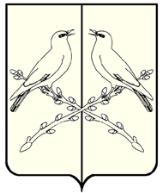 АДМИНИСТРАЦИЯТИШАНСКОГО СЕЛЬСКОГО ПОСЕЛЕНИЯТАЛОВСКОГО МУНИЦИПАЛЬНОГО РАЙОНАВОРОНЕЖСКОЙ ОБЛАСТИРАСПОРЯЖЕНИЕот «24» марта 2020 г. № 37   с. Верхняя ТишанкаО создании рабочей группыВ связи со сложившейся ситуацией по распространению коронавирусной инфекции на территории Российской Федерации на основании решения оперативного штаба на территории Тишанского сельского поселения Таловского района Воронежской области:1. Создать рабочую группу согласно приложению №1 к распоряжению администрации Тишанского сельского поселения, для проверки торговых объектов и предприятий общественного питания с наблюдением санитарно-эпидемиологических норм по недопущению распространения коронавирусной инфекции на территории Тишанского сельского поселения2. Контроль за исполнением настоящего постановления оставляю за собой.Глава Тишанского сельского поселения                                               Казьмин А.Н.                                                                                Приложение № 1                                                                        к распоряжению администрации                                                                           Тишанского сельского поселения                                                               от 24.03.2020 года № 37Состав рабочей группыКазьмин А.Н. – глава Тишанского сельского поселения;Пискарев Н.А. – зам. главы администрации Тишанского сельского поселения;Матвеева Е.А. – инспектор по земельным вопросам администрации Тишанского сельского поселения;Горбунова Н.В. – специалист по ВУР администрации Тишанского сельского поселения;Мельникова И.В. – начальник МКУ «Культура Тишанского сельского поселения».